REQUERIMENTO N.º 371/2019EMENTA: Informações quanto à manutenção de passeio público, Jardim São Marcos.Senhora Presidente,Senhores Vereadores:	O vereador FRANKLIN, no uso de suas atribuições legais, requer nos termos regimentais, após aprovação em Plenário, que seja encaminhado ao Exmo. Senhor Prefeito Municipal, os seguintes pedidos de informações: A Municipalidade tem conhecimento da calçada danificada na rua José Carlos Ferrari, em frente ao número 17, no bairro Jardim São Marcos? (ver fotos)De quem é a responsabilidade de reparo da calçada neste caso?Há previsão para manutenção da calçada na referida via? Se sim, informar a data. Se não, informar o motivo. Justificativa: Moradores desta localidade procuraram este vereador para solicitar providências quanto ao assunto.Valinhos, 18 de fevereiro de 2019.Franklin Duarte de LimaVereador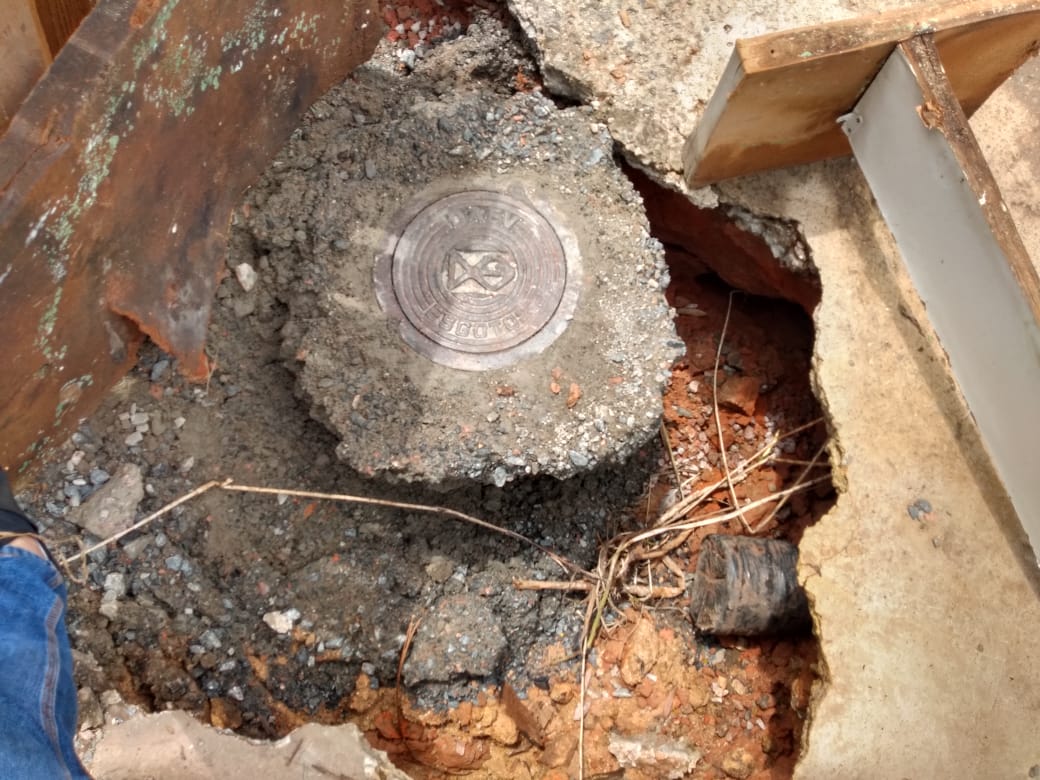 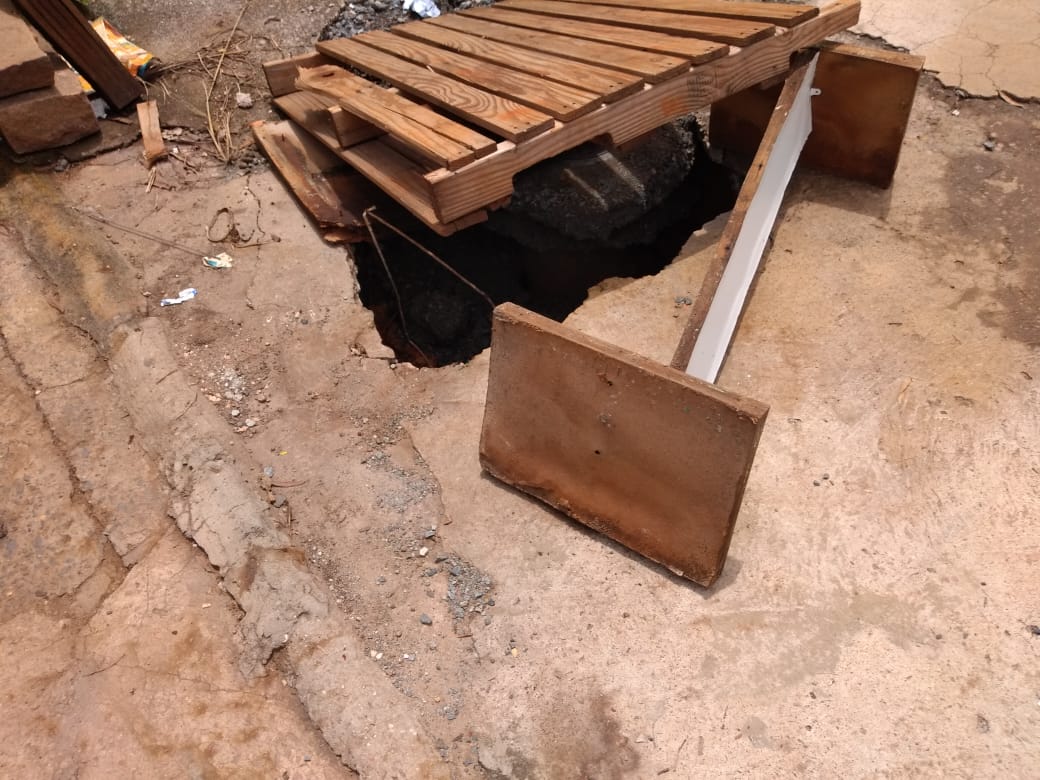 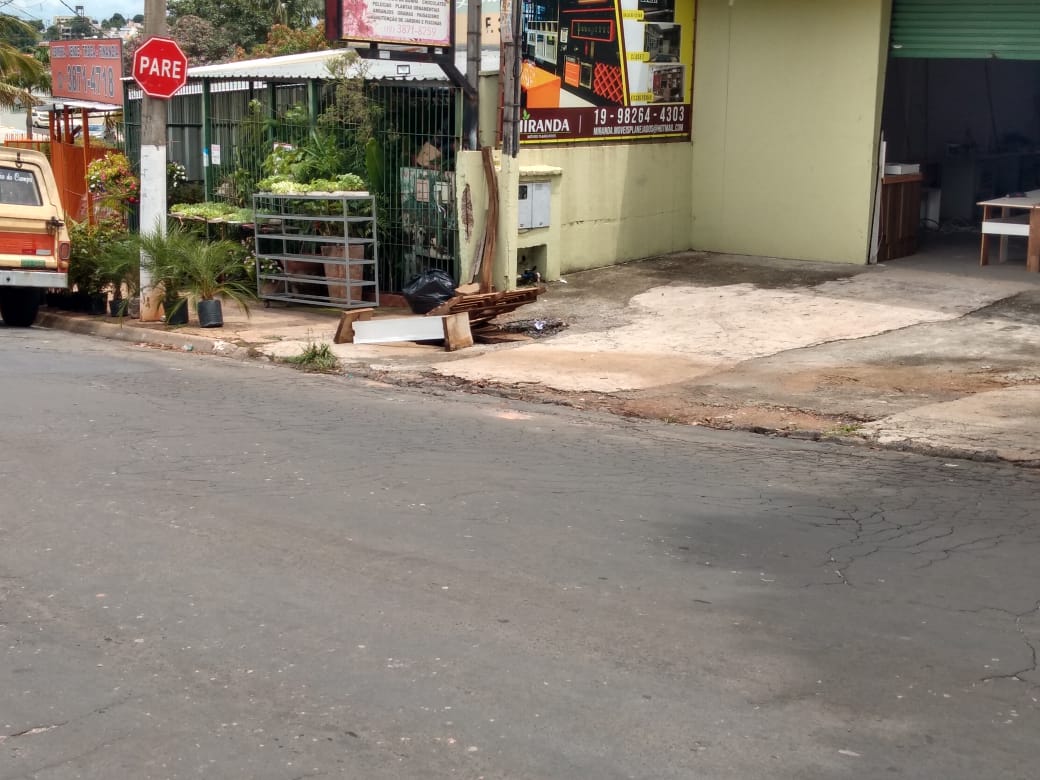 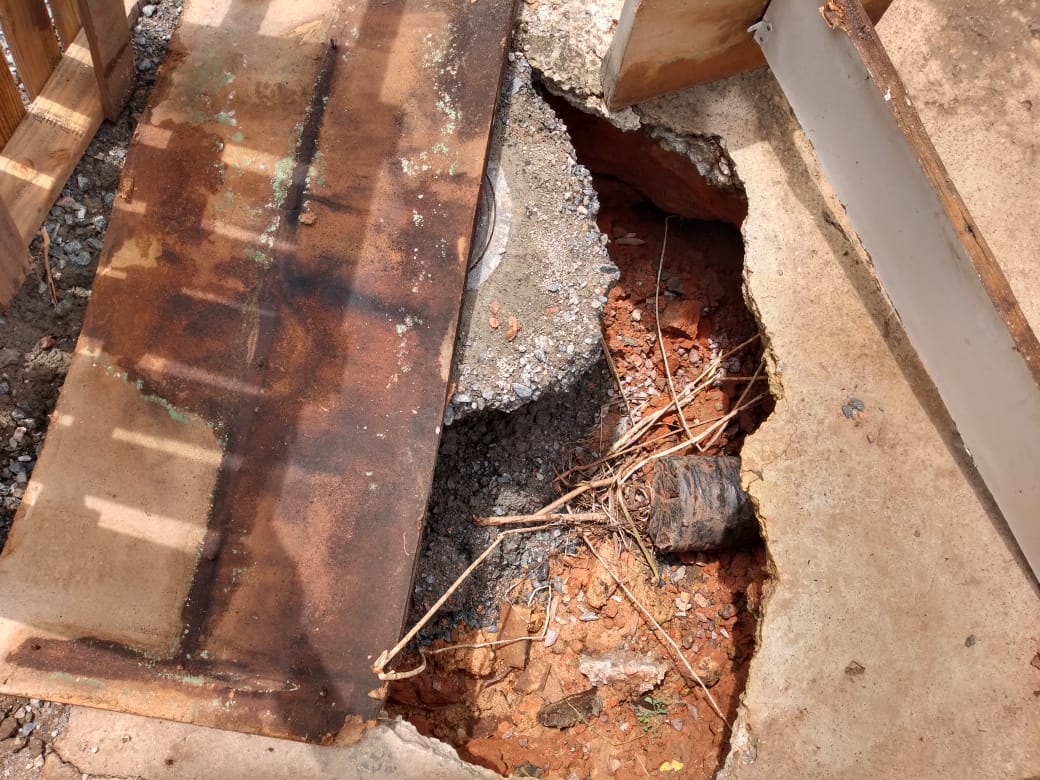 